HOẠT ĐỘNG NGOÀI TRỜIQuan sát: Cây chuỗi ngọc                                     - TCVĐ: Bóng tròn toTiết trời thu tuyệt đẹp mang đến cho các bạn nhỏ lớp Nhà Trẻ D1 một món quà tuyệt vời là giờ học tràn đầy năng lượng ở lớp học vui nhộn dưới ánh nắng dịu ngọt và những làn gió mát lịm.“ Cô giáo dạy em yêu cây xanhCây có hoa quả chin trên cànhVui mừng vui em sẽ lớn nhanh”Mỗi ngày đến trường các bé được học tập, vui chơi, nô đùa thỏa thích trong khuôn viên rộng rãi có nhiều cây xanh và đồ chơi ngoài trời.Với sự tò mò và hồn nhiên, các bạn lớp Nhà trẻ D1 đã có tiết học ngoài trời thật nhiều niềm vui và bổ ích.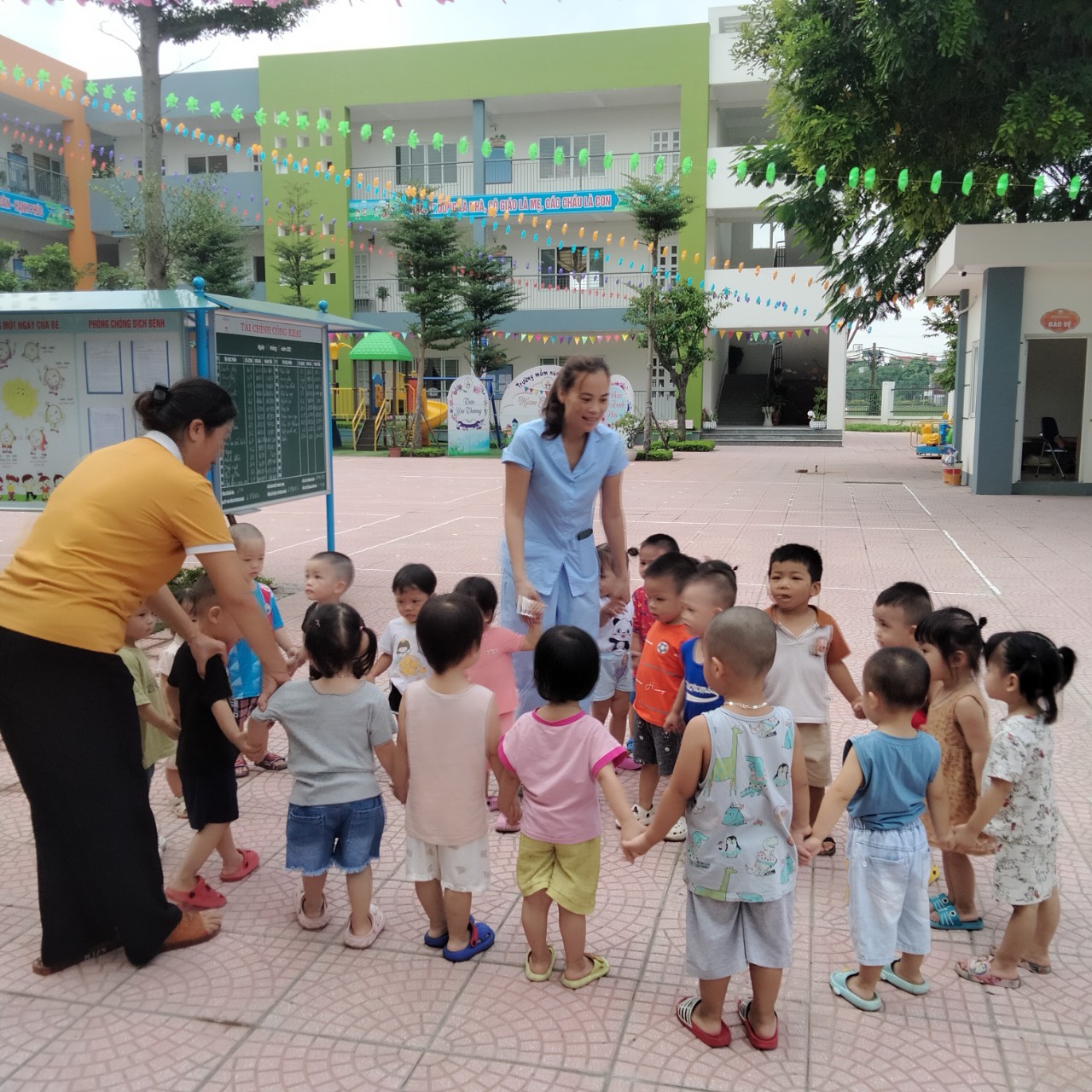 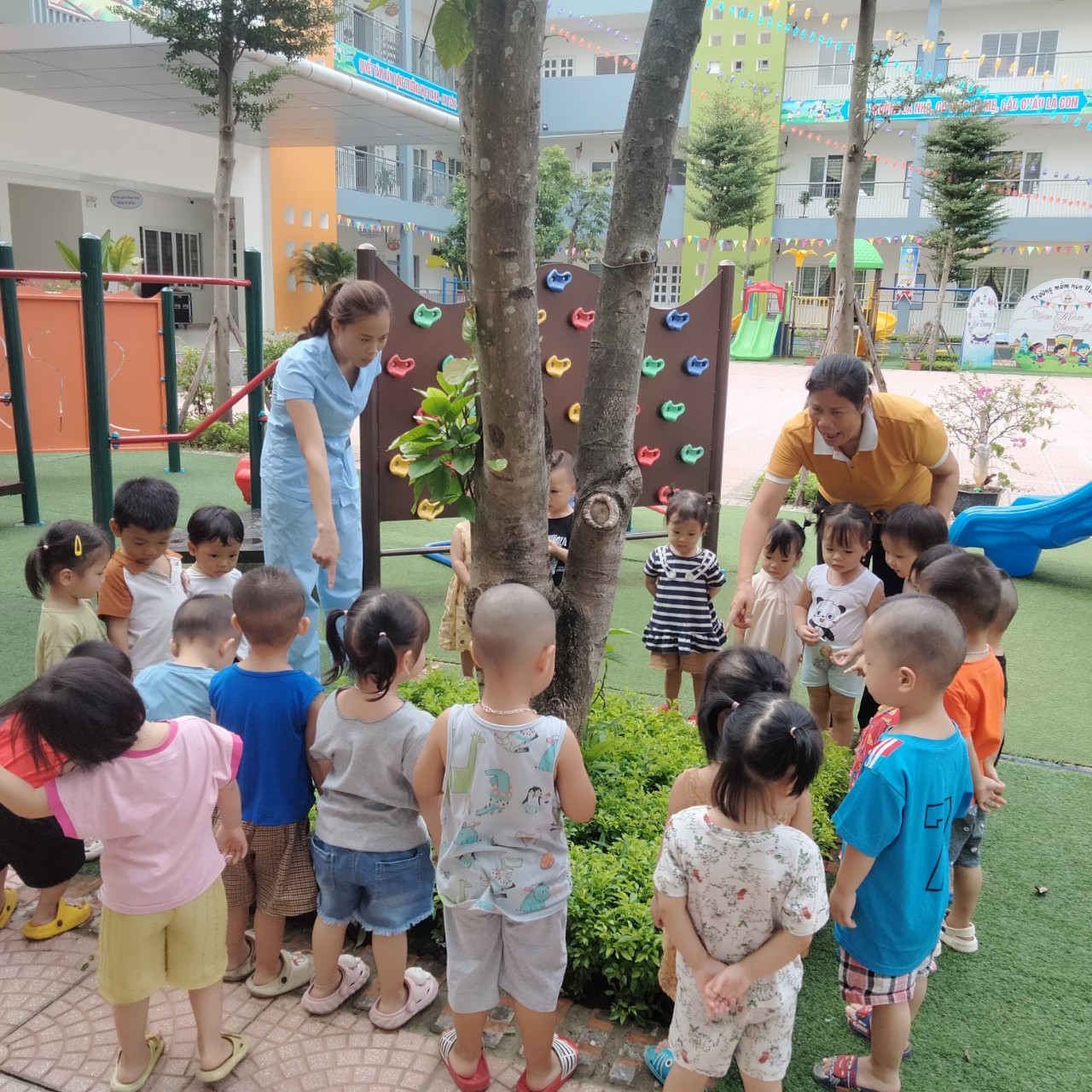 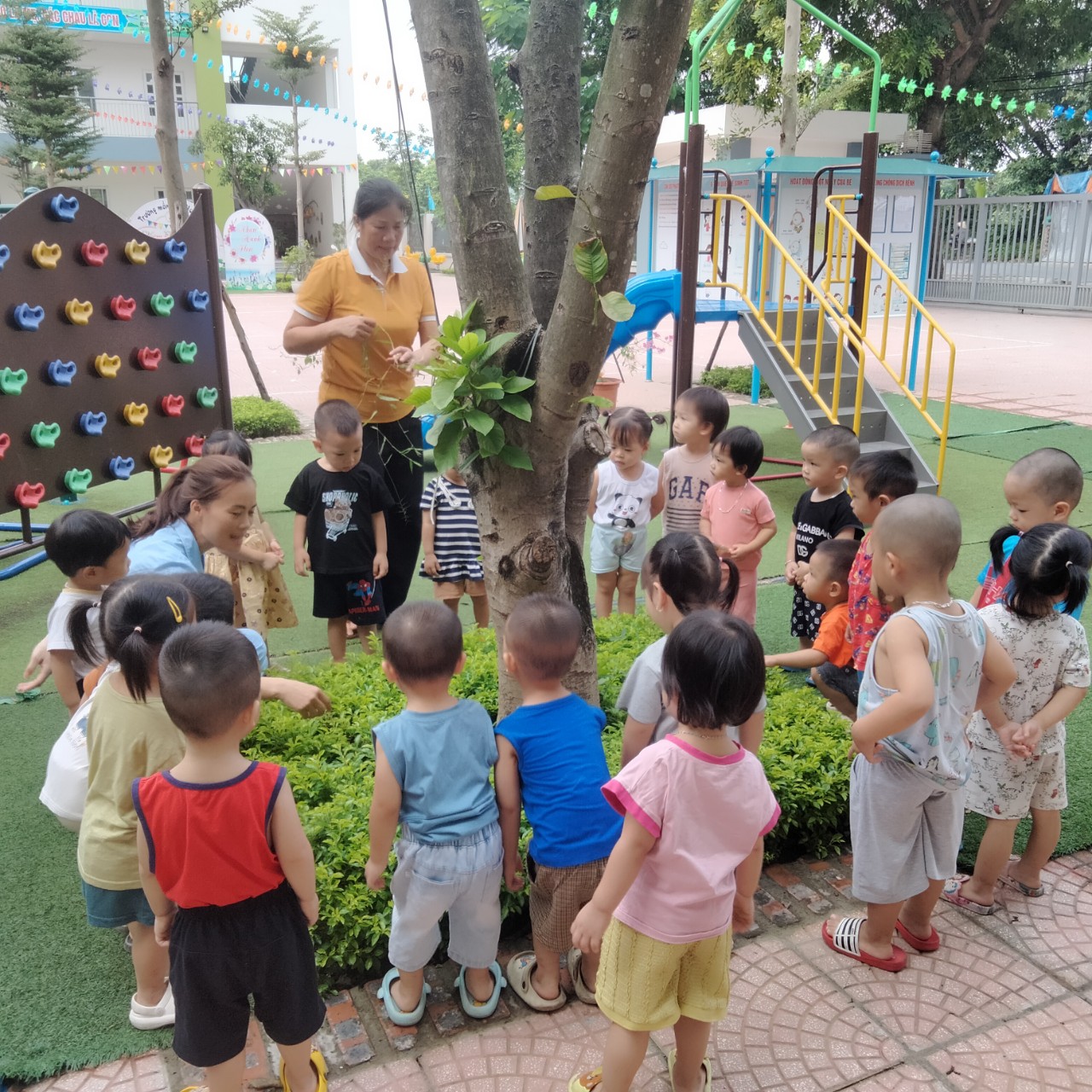 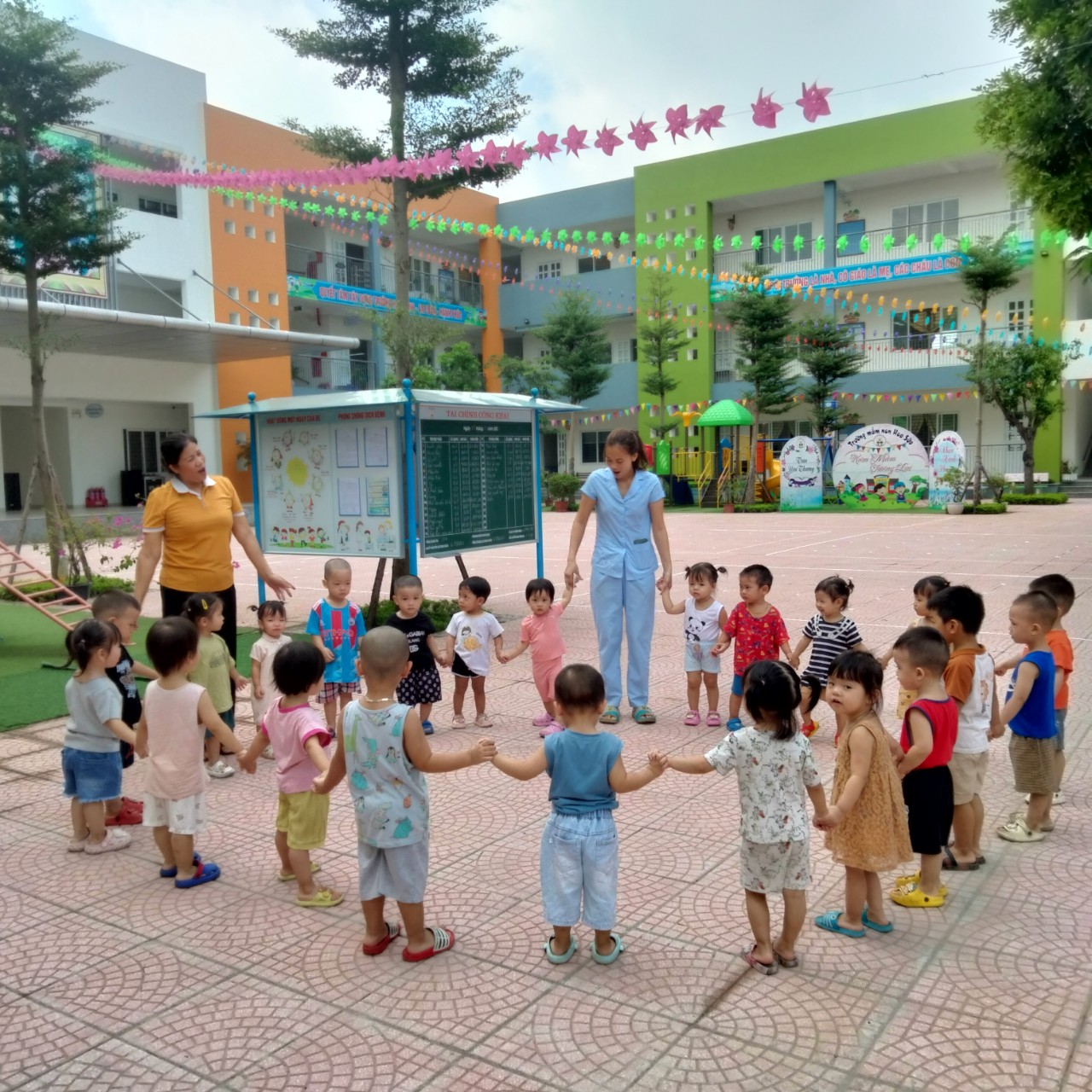 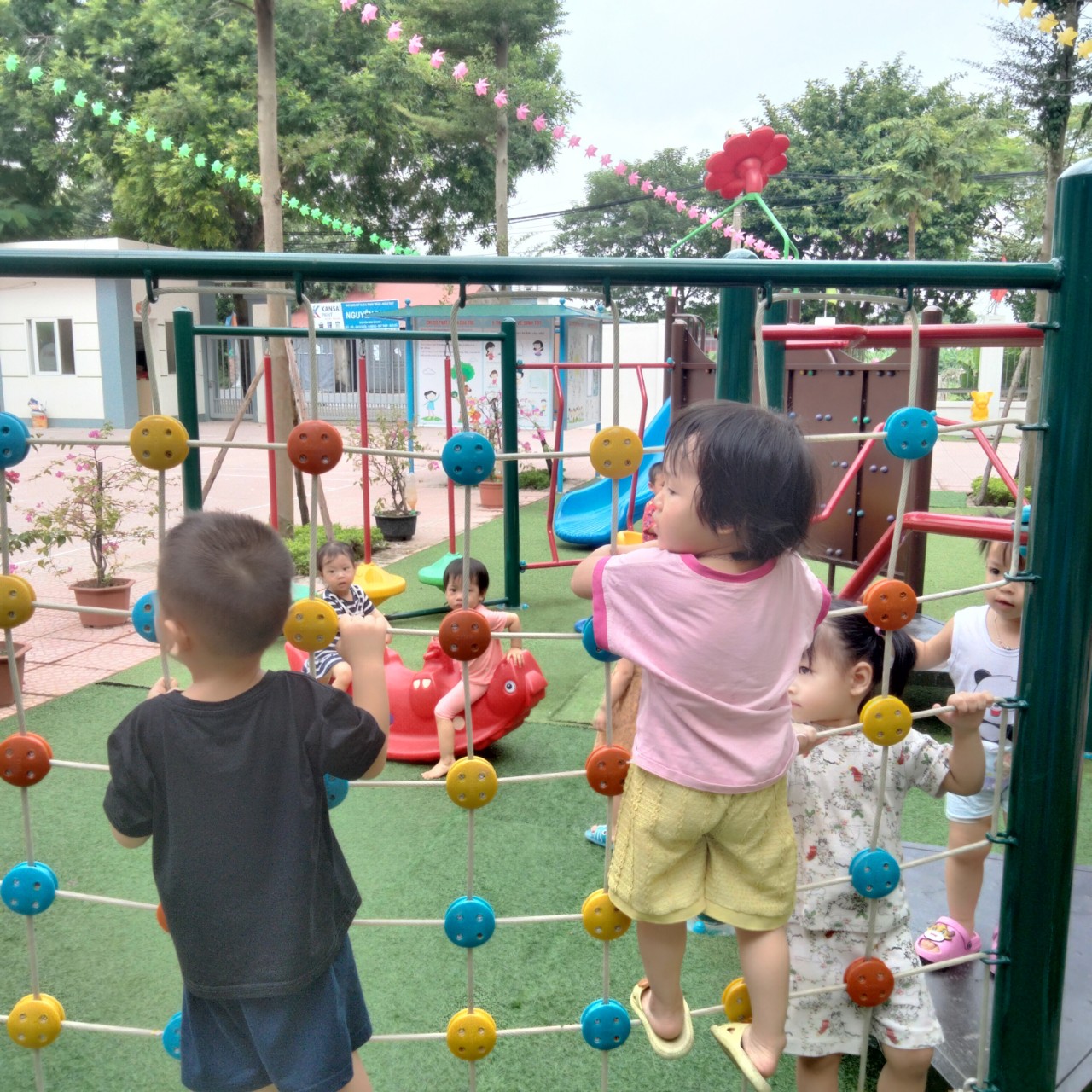 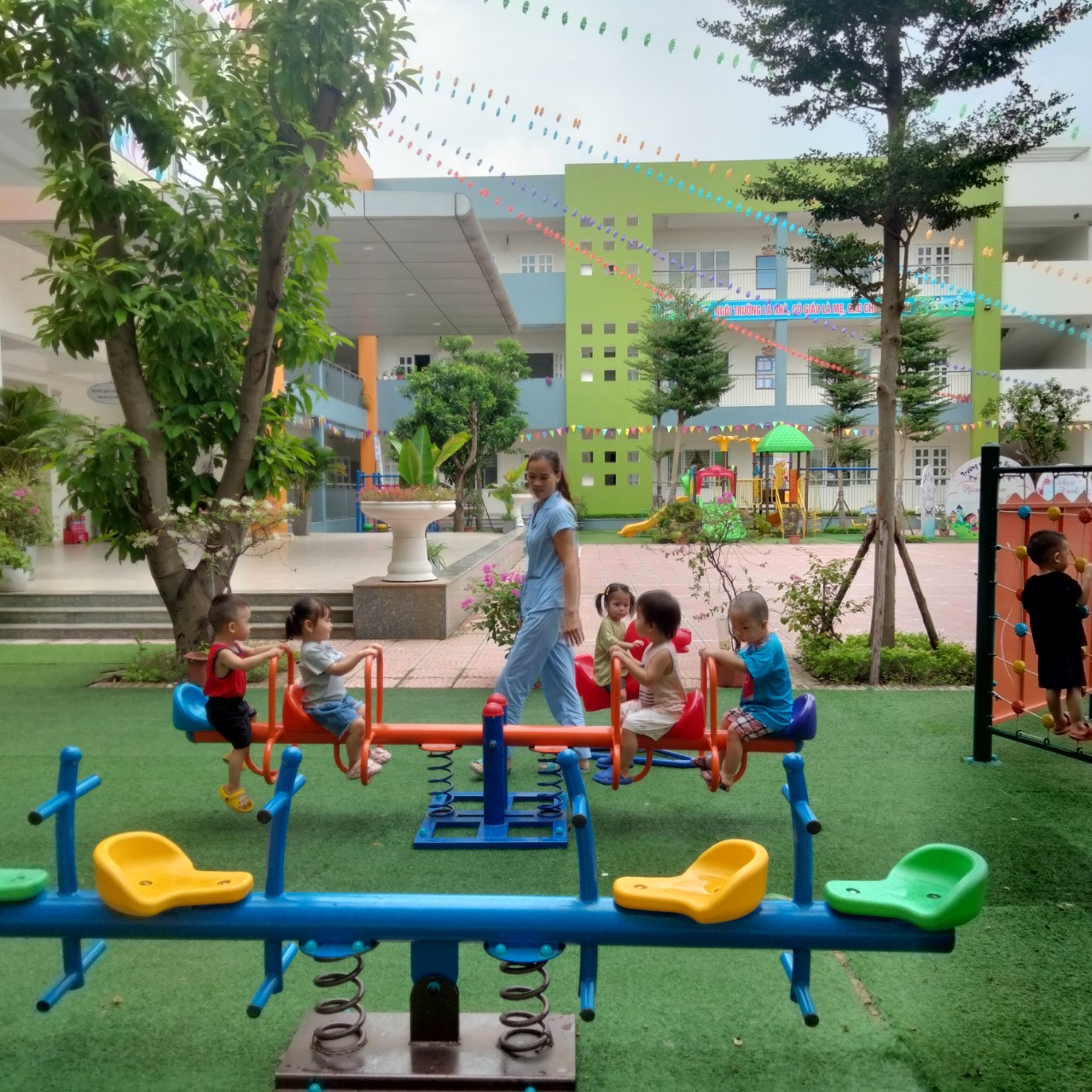 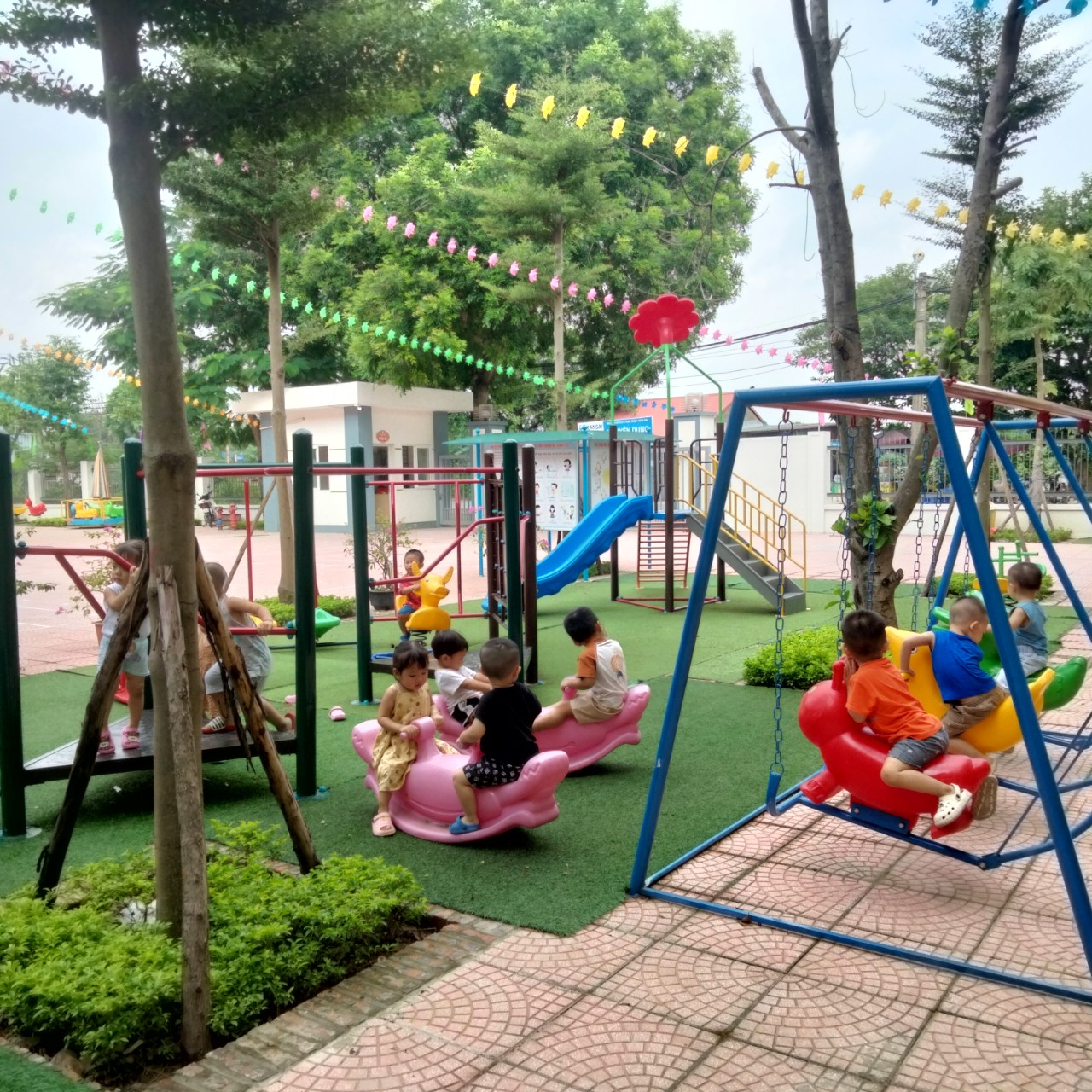 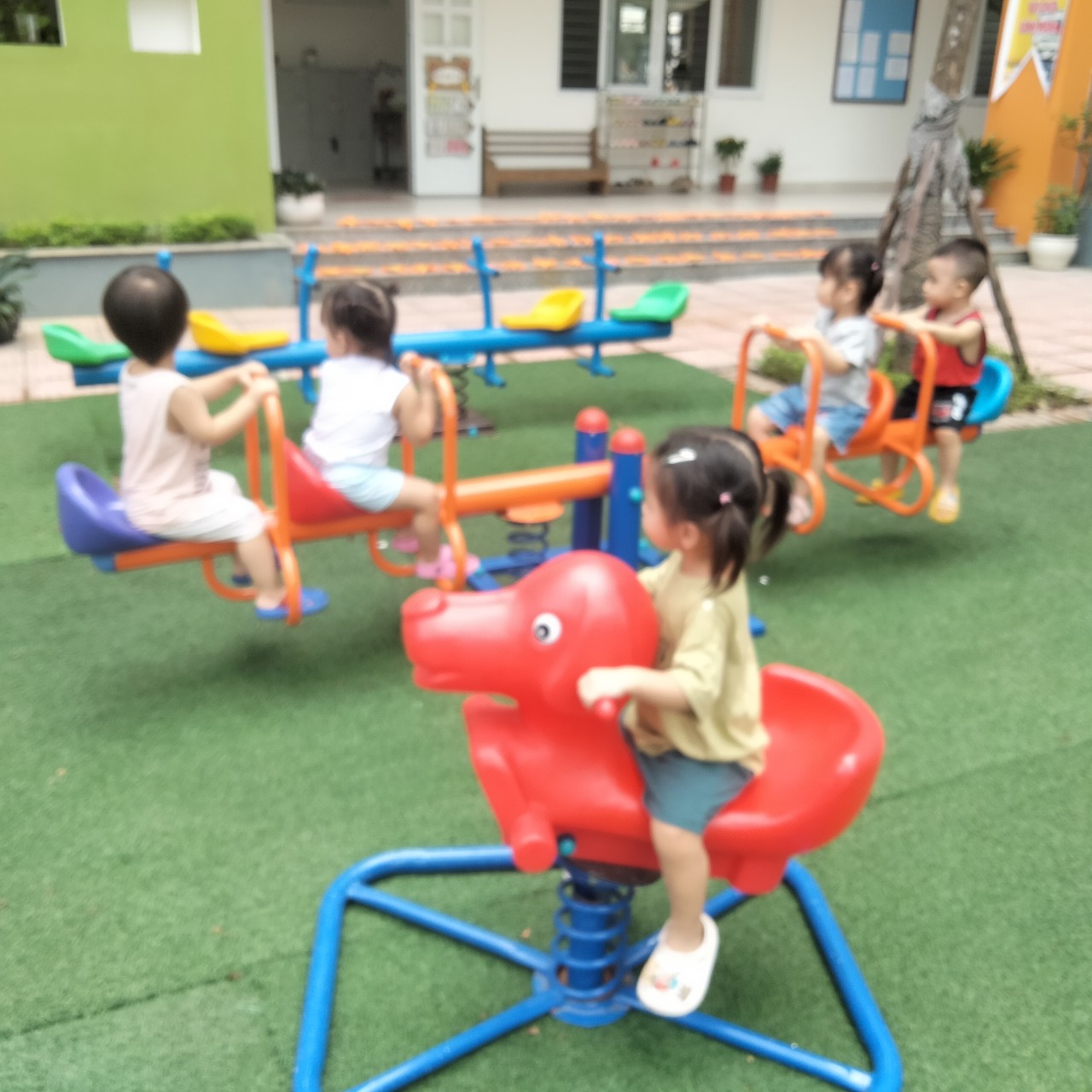 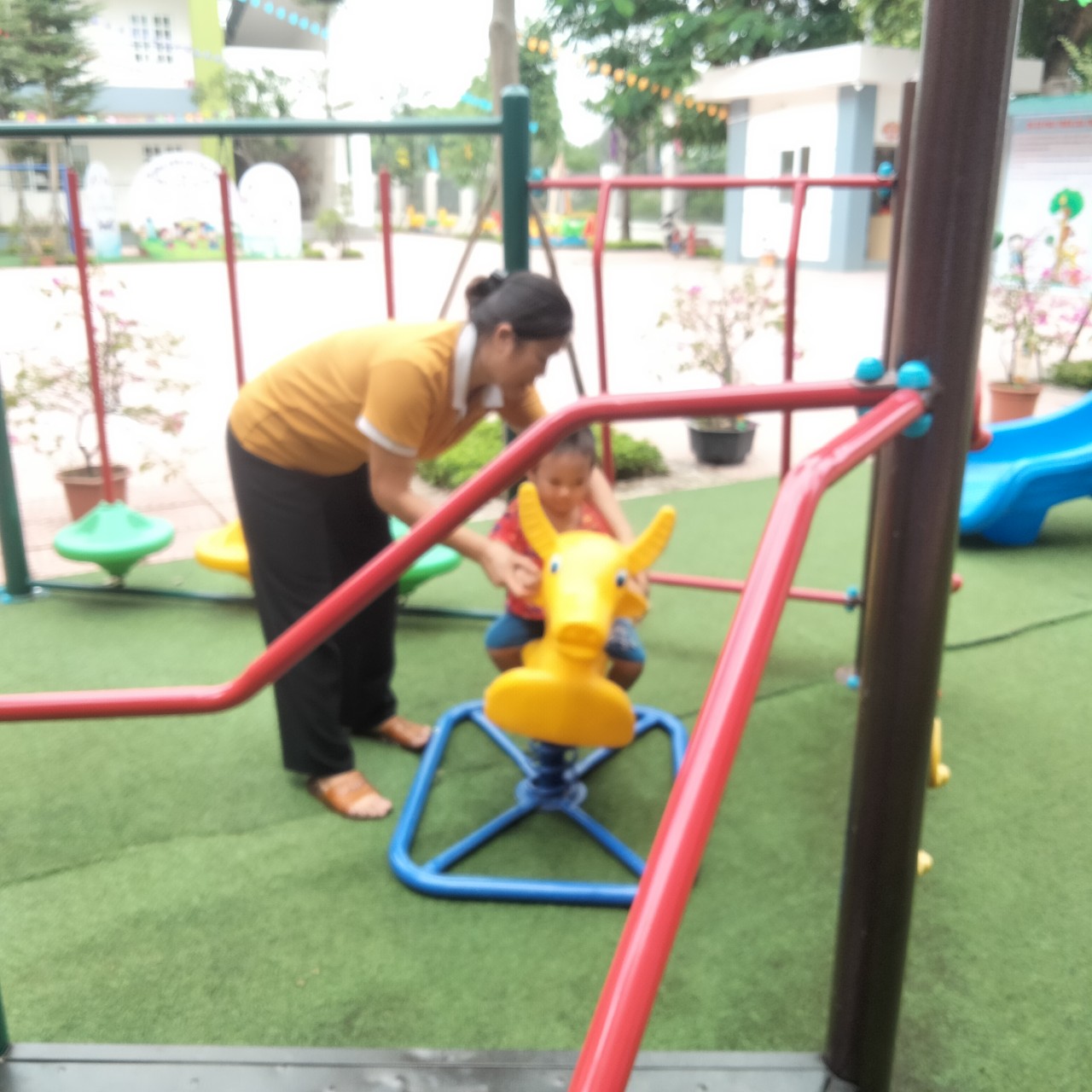 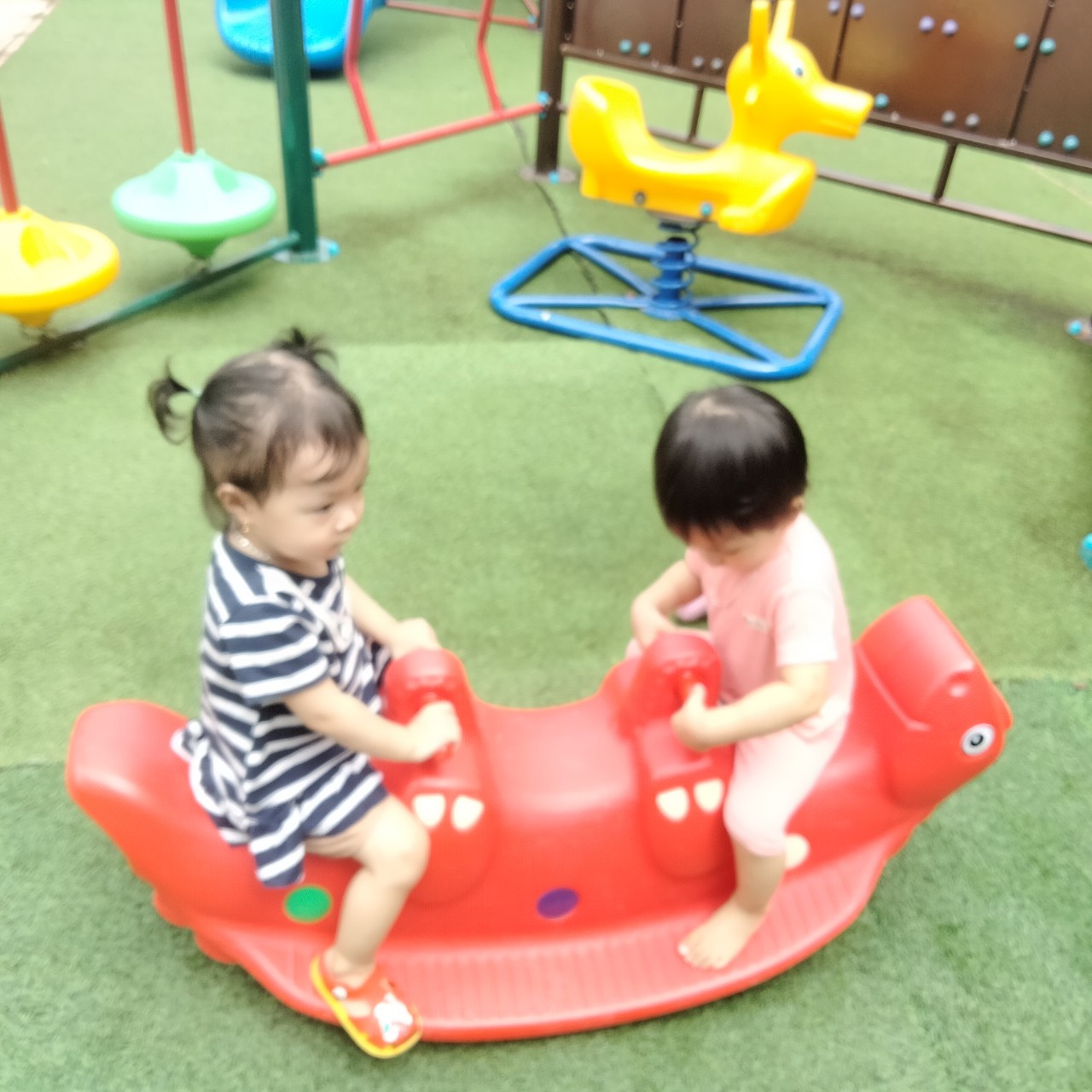 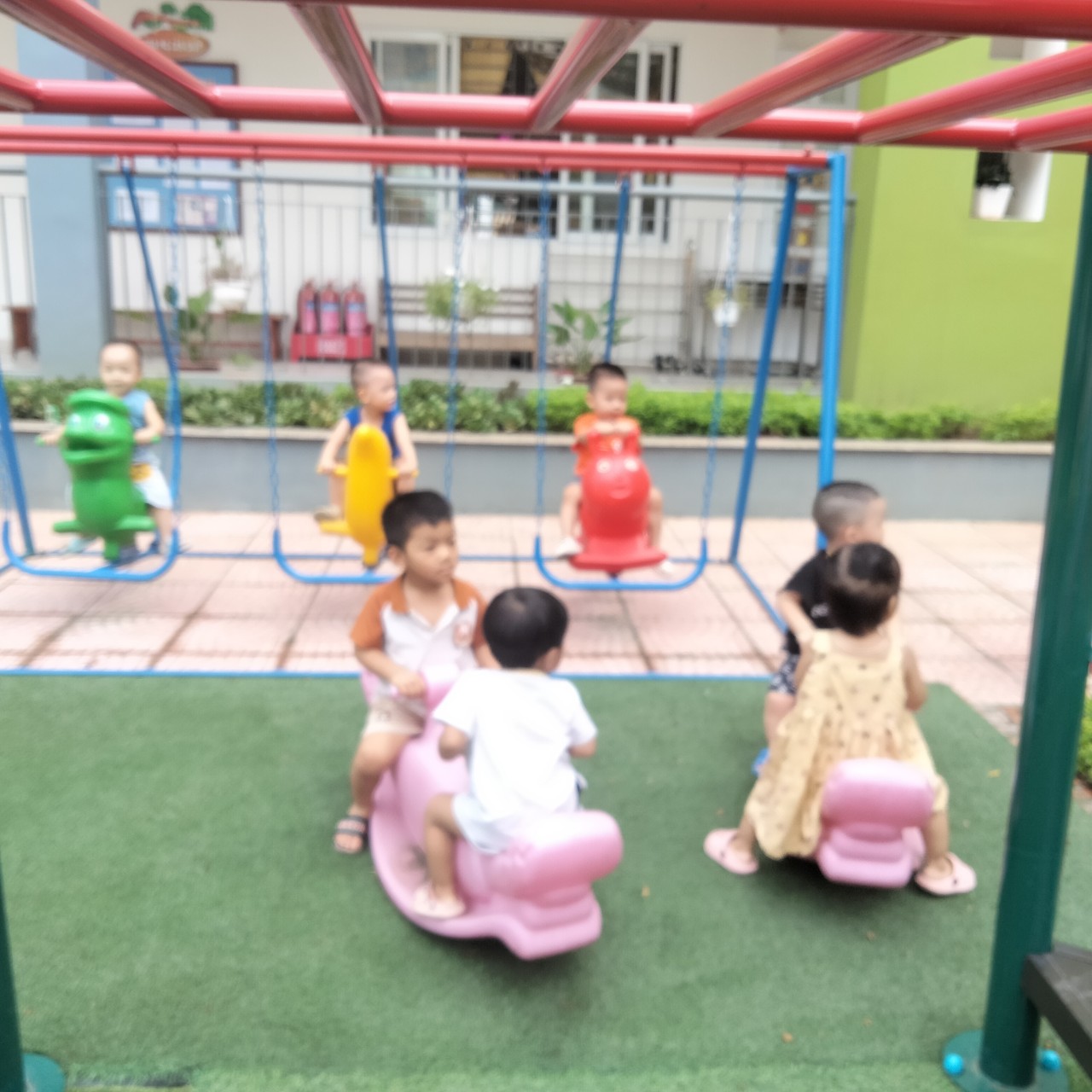 